Publicado en España el 15/03/2023 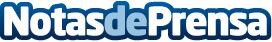 20 de Marzo, Día Internacional de la Felicidad: más de la mitad de los pacientes no son felices en su vidaEl 75% son mujeres, y casi el 60% son menores de 30 años, según las estadísticas de Buencoco.esDatos de contacto:María Carmen Lapeña De Mira - "Buencoco"+39 327 531 Nota de prensa publicada en: https://www.notasdeprensa.es/20-de-marzo-dia-internacional-de-la-felicidad_1 Categorias: Sociedad Psicología Celebraciones Bienestar http://www.notasdeprensa.es